WILL YOU BE MY VALENTINE?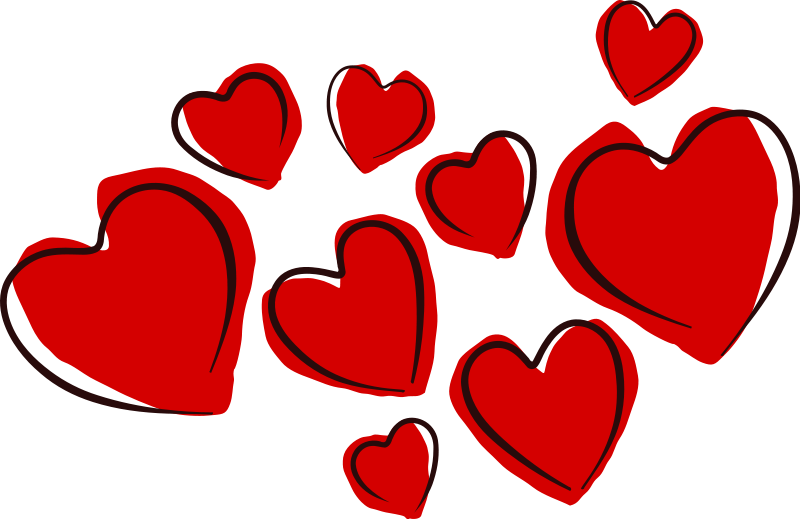 YELLOW SLIDE CIRCUITClimb the mountain***Slide DownGlide with the rosesThrough the tunnel of loveBeam-squat and switch bucketsHopscotch w/Prince CharmingSpiderwalkOTHER PARENT/TOT CIRCUITSit on Tuffet-v sitCartwheel***Through hoopUp stairsStraddle scootsWal across beamTuck fall into pitForward rollSuperman TINY PARENT/TOT CIRCUITTrampoline-jump with monster above headBird Soldier RocketJump FreezeUp the ladder forward rollWalk on stonesTuck hold on blockBalance boardTUMBLE TRAK CIRCUITStraight Jumps-F & BTuck JumpsSMALL BEAMSRelevePasseKicksPasse kickBEAMSUp the stairsReleve across the beamClimb across the ladderJump on lady bugLever TouchesHands on hands-jump side to sideBARSN/ARED SLIDE CIRCUITUP the SlideDOWN the stairsSideways BearcrawlsSpiderwalk on Red PoleSuperman Releve on beamStraddle rollPullover*** or tuck holdLever touchesSwim across pitSideways bearcrawls AGAINST THE WALLBird Soldier RockerReleve on beamTabletopGlide with rosesRings-skin the cat***Jump over beamsBird Soldier rocket Walk up the wall PulloverClimb up and slide into pitScooters-through the conesYELLOW SLIDE CIRCUITClimb the mountain***Slide DownGlide with the rosesThrough the tunnel of loveBeam-squat and switch bucketsHopscotch w/Prince CharmingSpiderwalkOTHER PARENT/TOT CIRCUITSit on Tuffet-v sitCartwheel***Through hoopUp stairsStraddle scootsWal across beamTuck fall into pitForward rollSupermanTINY PARENT/TOT CIRCUITTrampoline-jump with monster above headBird Soldier RocketJump FreezeUp the ladder forward rollWalk on stonesTuck hold on blockBalance boardTUMBLE TRAK CIRCUITStraight Jumps-F & BTuck JumpsSMALL BEAMSRelevePasseKicksPasse kickBEAMSUp the stairsReleve across the beamClimb across the ladderJump on lady bugLever TouchesHands on hands-jump side to sideRED SLIDE CIRCUITUP the SlideDOWN the stairsSideways BearcrawlsSpiderwalk on Red PoleSupermanReleve on beamStraddle rollPullover*** or tuck holdLever touchesSwim across pitSideways bearcrawlsAGAINST THE WALLBird Soldier RockerReleve on beamTabletopGlide with rosesRings-skin the cat***Jump over beamsBird Soldier rocketWalk up the wall PulloverClimb up and slide into pitScooters-through the cones